Mid-term Scientific ReportKoEF Research Cooperation ProjectProject Overview	11.	Abstracts	32.	Narrative summary of the project	42.1.	Overview of completed and started  work packages	52.2.	Complete list of funded mobilities (research stays)	52.3.	Reports on research stays of project members	53.	Reflection on the partnership and cooperation between researchers and institutions	64.	Contribution to the SDGs, Implementation of Gender and Diversity Issues	75.	Difficulties, Mitigating Measures	8Funded by: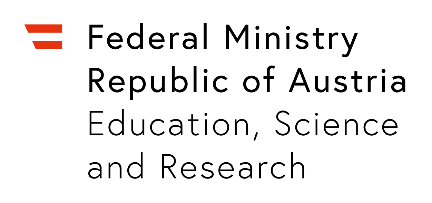 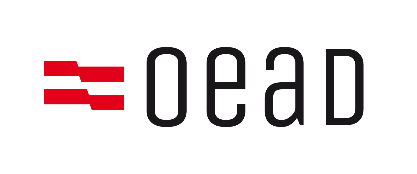 Project OverviewProject OverviewProject OverviewProject OverviewProject OverviewProject TitleAcronymProject NumberCooperating CountriesReporting PeriodCoordinating InstitutionProject CoordinatorEmail Coordinator Partner Institution 1Project Co-CoordinatorEmail Co-CoordinatorPlease insert lines for further partners.Please insert lines for further partners.Please insert lines for further partners.Please insert lines for further partners.Please insert lines for further partners.No. of All Involved Institutions Austrian InstitutionsPartner Country InstitutionsProject DurationDuration in MonthsTotal Costs Applied (€)No. of Team Members(including Coordinator)Male: Female:Female:Total: Coordinating Institution(including Project Coordinator)Male:Female:Female:Total:Partner Institution 1(including Co-Coordinator)Male:Female:Female:Total:Please insert lines for further partners.Please insert lines for further partners.Please insert lines for further partners.Please insert lines for further partners.Please insert lines for further partners.Branch(es) of Science 
(max. 3)Branch NameBranch NameSix-Digit CodeSix-Digit CodeContribution to SDGs(max. 3)Name of SDGName of SDGSDG NumberSDG NumberContentAbstractsPlease provide a brief abstract of the project in English and German (ca. 500 words each)Narrative summary of the projectOverview of completed and started 
work packagesComplete list of funded mobilities (research stays)Reports on research stays of project membersReflection on the partnership and cooperation between researchers and institutionsContribution to the SDGs, Implementation of Gender and Diversity IssuesDifficulties, Mitigating Measures